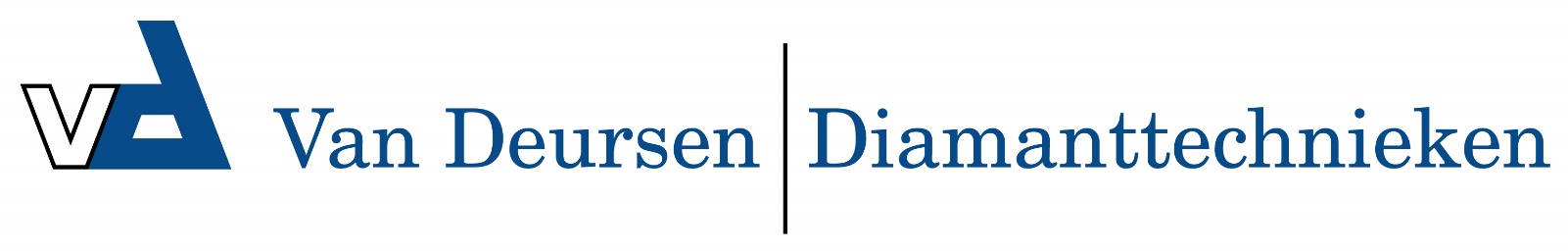 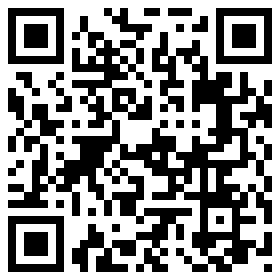 Kierenzuiger RVS Ø 38 mm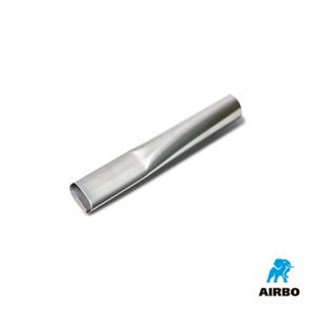 Kierenzuiger RVS ø38mm:– L305mm
– Bestelnummer: 500454